尊重孩子，师爱有痕 泸县城北小学校 王晓容【摘要】小学生是最敬畏老师，信任老师的，一旦建立信任，可以终身。对孩子的尊重，也是每个教师必须拥有的师德。只有师生互相建立信任，才有利于孩子的健康成长。教育是有痕迹的，无论是言行还是心灵的。【关键词】尊重 信任 集体 成长故事内容教师节到了，我又照例收到正在念高一的小东的祝福语。很诧异，发信息时间是上课时间，难道小东可以带手机进课堂？于是问道：“你是小东？”对方回复：“我是他妈妈，这是孩子周末时特意嘱咐的，一定要在今天给您的问候！”暖心的孩子，让我不由得回忆起我们师徒相处的点点滴滴！小东是一个很特别的男孩，他所在班级是二年级时我去接手的。刚开学，发现班上居然有一个一米四五的男孩，还略有些青春期孩子的特征。胡须变黑，喉结明显，这就是小东。正当我准备找个时间了解孩子时，小东家长打电话请假，说孩子要去重庆儿童医院看病，孩子的骨龄已经到了12岁，体征已进入青春期，必须靠药物干扰，否则以后就长不高了。听到这消息，我有些难过。作为班主任，职业的敏感让我意识到在往后的五年小学生涯里，孩子的成长必将不寻常，一定要对这个孩子备加关注。果然，不到一个月，我的担心就应验了。孩子课间跟几个同学闹矛盾，并打起来了。用他的话，叫做“搞事儿”。告状的同学都七嘴八舌地叫嚷着，都认为是小东欺负其他几个人。于是我先把小东带到我身边，一看，孩子已经铁青着脸，怒目圆睁。还不等我问话，下边的孩子又嚷叫起来：“老师，小东要打你！别的老师批评他也是这个样子……”“这个样子？”我愣了一下。一个孩子站起来说：“你看他握紧拳头了！”我低头仔细一看，果然他的拳头攥得紧紧地，甚至还有些发抖。教书二十余年，第一次看到这么小的孩子发这么大的火气，还打这么多的同学！我不知孩子身后都发生了什么，只觉得愤怒的眼神里反而透着孤独无助。于是，我厉声批评大家：“你们弄错了！他不是要打我，他是紧张害怕！”停顿一下，我继续解释道，“握紧拳头，只是他激动的一种表现方式。”转过头，我微笑地看着小东。此刻，我发现小东的面部表情变得缓和起来，情绪也稳定下来。于是我靠近他，并把手轻轻放在他肩上，再轻声地与他交谈起来。谈话中得知他从一年级开始已经多次跟同学打架，越打架越被同学指责，老师批评。因为个子高，班上大多数同学都怵他，怕被他欺负。面对这样一个单单从体格上就占绝对优势的同学，他们已经建立起同盟阵营。小东已经被完全孤立，没有朋友。大家都放大他的缺点，给他贴上标签，说他爱打人，他也这样做。有时候，明明两个人的冲突，最后会是多数人的参与，最后全都站他对立面。孩子说着说着，泪流满面。我拍拍他的肩，递过餐巾纸。那时，我心里特别难受，心疼这个男孩。一个七八岁的孩子被一群人孤立，那该是多么恐怖的事情。当着的他的面，我再次郑重地告诉全班同学：“小东是因为紧张害怕，害怕大家远离他，欺负他，很激动，才会攥紧拳头的。他不想伤害谁，请大家不要误会他！”孩子们点点头，表示认可我的观点。从那以后，小东与同学的冲突日渐减少，伙伴也多起来。第二部分 教育反思一、发现和教育同样重要当一个孩子焦虑不安、孤立无助时，他们往往会用一种极端的方式引起别人的注意。这时候，老师除了公平公正，还要细心观察，发现孩子的问题，找到孩子的心结根源。用真诚打动学生，让他们体会到老师的关爱。这么多年来，我一直庆幸自己那天把握住了契机，为小东幼小的心灵打开了一扇门。要知道，在那之前，因为有跟同学动手的经历，他已经被多数人孤立起来。尽管他后来也轻描淡写地说过没有朋友也无所谓，他觉得自己很强大，很独立，但事实上面对众人的漠视，一个成年人都无法直视，何况是一个几岁的孩子。他把心包裹得严严实实的，是为了避免受到更严重的伤害。二、帮助孩子在集体中成长教师要充分发挥同学的力量，让特殊孩子体会到集体的温暖。在以后的相处中，我得知小东本来是一个开朗乐观的孩子，因为身体原因，脾气暴躁，常常控制不住自己的情绪，以致失控而动手。还有一个重要的原因是他的父亲教过他一些武术的招式，他练了一段时间了。一开始，他只是在同学跟前显露自己的特殊本事，有时也和同学练练。玩耍中，他得知自己的优势，真动手也就有恃无恐了。因为这次的冲突，他逐渐信任我，在学校里只听我的话。但这样光听我的话也不行，我慢慢带领他如何团结同学，尊重老师。他渐渐地学会与老师、同学和睦相处，在不断的进步中融入到集体中去。三、鼓励孩子表达自己的愿望为了表示对老师的爱，他曾经将一朵黄果兰悄悄地放我办公桌上。我清楚记得，后来城东学校招生，他们家离城东很近，父母忙生意不能及时接送，也希望他转学。他坚决不同意，一定要在我们班读到小学毕业，他跟老师，同学都建立了良好的关系，舍不得这个班。四、坚持跟孩子做朋友信任是持续的。直到现在，小东也会在QQ里留言，分享他的成长与快乐，生活的烦心，学习的苦恼，他都会找我交流。由于心理得到疏导，他也顺利进入自己满意的中学。最令人欣慰的是，由于早干预，早治疗，他的身体恢复得不错。主要参考文献：[1]李希贵——面向个体的教育——北京：教育科学出版社 21014（2017.11重印）[2]【美】维姬・卡鲁阿纳——苹果与粉笔灰北京：中国人民大学出版社 2016.6爱，在修行中提升  泸州市泸县城北小学 罗国英 【摘要】一名非师范专业的小学班主任，满怀教育热情和对孩子的挚爱，却因方法不当，经历了工作屡屡受挫、成绩多次垫底的苦闷。之后通过学习、探索、尝试，理顺班级管理、完善班级文化，激发班队活力，走向职业成熟。【关键词】非师范专业  宽松教育  严慈相济  及早救治  故事内容这个故事有点狗血，但真实。我原本不是师范专业毕业的，只是在前些年农村教师紧缺时，凭运气考进了这个队伍。（一）爱海微澜至今还记得我考上教师那一阵子，一直都心情澎湃，浮想联翩。脑海中时不时浮现的都是桃李不言下自成蹊的美好画面。因为不专业，我学习更加自觉。在新教师培训时，教师给我们讲了一个印象深刻的故事：一天，一个小男生摘了校园的一朵花带到教室，老师同学都很诧异。班主任把孩子轻轻叫到一边询问，得知孩子摘花的原因是因为他想把这美丽的花儿送给生病的外婆。老师非但没有责怪孩子，还在他额头上轻轻的吻了一下。这个故事联想到自己小时候因为调皮捣蛋，上学时经常被批评罚站，就暗暗下定决心：要善待我教育生涯里遇到的每一个孩子。走上乡镇小学教师的工作岗位，我被安排教语文，并担任小学一年级五班的班主任。作为新教师，我开足马达工作，认真备课讲课，作业当天批改。孩子们向我投来爱的眼光，常常围在在我身旁小鸟一般叽叽喳喳，看着这些六七岁的孩子天天兴头十足，整天兴奋不已，我体验到了初为人师的职业幸福。大约半学期以后，苦闷的日子开始了。学校值日记录：下课喜欢在教学楼楼道上奔跑打闹的，中午午自习讲话声音最大、笑声最大的......基本我们班学生。学校领导委婉地提醒我：要管好孩子们的纪律，注意行为习惯的养成！我暗自反驳：他们还是几岁的孩子嘛，打闹玩耍有多大一回事呀！对他们依然信心十足。期末素质测试成绩下来，我们班在全年级综合排名倒数第一。我郁闷了几天，想想原因，应该是自己属新教师，经验不足。于是我拜老教师为师、多媒体信息等技术的加持让教学推陈出新。可之后第二、三学期，期末素质测试成绩依然年级垫底，任课教师士气低落，班上同学垂头丧气。校领导再次提醒我：一定要加强班级纪律管理，注意让孩子们养成好习惯！那一刻，要面子的我，感觉脸上是青一阵白一阵。（二）策略转变二年级暑假，我总结反思最后归结为自己平时纪律管理太松，唯有下重手，出狠招，纪律上严加管教，否则班级无药可救。新学期开学后，我宣布了一系列班级纪律管理规章制度，教室里每天充满了我的各种训斥和无奈。“你又不戴红领巾上学？你又让班级扣分，你怎么不长记性......”一段时间后，班上秩序整体有所好转，但是有几个“骨干分子”依然顽冥不化。如果没“治理好”，班级纪录情况会经常反弹恶化。于是我又开始盯重点、压气势—“刚才学校德育处发来照片，楼道里打闹的人又是你俩，这种行为就是给我们班抹黑了......”面前一个叫天昊的小男孩被我的训斥吓得手足无措，不停得揉搓着小手，低着头，不敢看我一眼。而另外一个小男孩小宇则一言不发，但眼神里充满着不服气。我感觉我的权威受到了挑衅，又继续发起猛烈的语言攻击。直到把这两个小家伙骂得完全不敢看我，才一脸严肃的回到办公室。似乎就该这样才有班主任的权威与自信。接下来的日子里，孩子们也如愿以偿越来越怕我。我也每天比往常更早到学校，像警察一样看着他们。因为我知道一转身的功夫,这些熊孩子又会给我出幺蛾子。在这种氛围里，我们的班干部也和我一样，每天大声斥责着自己的小伙伴。班级的纪律情况有所好转，楼道追逐打闹的小朋友开始少起来，班上的获得流动红旗的次数似乎比以前多了一点点。可好景不长，又过了一学期，陆续有班干部找我哭诉,同学们实在不好管想要辞职。我安慰好班干部后又树立了班干部的权威.在大部分孩子“归顺”后，我们班最常被扣分的天昊和小宇居然和老师和班干部对着干了。一天，我无意中发现天昊的手臂上一道红红的痕迹，我问他是怎么回事？他低着头说：“是班长用笤帚打的”。我下来问班长啥原因，班长一脸委屈地说：“午自习趁你没来的时候，不写作业还讲话，说了几十遍不听太难管了！”我听了似乎很理解班干部，没说什么责怪的话，算是默许了班长的行为。         后来，两个孩子似乎也没多大变化，于是我又找来天昊和小宇的家长谈话，一边抱怨一边数落孩子的“滔天罪行”，要求家长配合学校严加管教。两孩子家长也算配合，一边向我道歉一边责怪孩子，我的心理似乎感到一丝安慰。（三）暴风雨来临问题的转变发生在一个中午。那天我刚出现在教学楼上，众多同学便围过来七嘴八舌：“老师、老师，小宇要跳楼！他往教室窗台上爬,想跳出去。要不是我们拉住，就跳下去了！”我赶紧进教室把当事人叫到我办公室询问事情缘由。陈述时，班长和小宇都流着泪。小宇痛苦地说：“他们几个班干部要逼死我了，天天叫我坐直写作业，不准这样不准那样我不太难过了，读书太没有意思了.......”班干部们也委屈地说：“他根本不管我们三五班的死活想让我们班被扣分。大家都那么安静，就他搞小动作，还随意下位置走来走去我们管都管不住......老师您来管吧，我们都不想管了！”这才三年级的孩子啊，怎么就有跳楼这种危险的想法呀?这是多么恐怖的事，以后的日子该怎么办啊？我带着苦闷的心情再一次去走访了这个离异家庭。一边如数家珍般指出这个孩子的问题：学习习惯不好，与同学相处不好，要寻死觅活.......一边又给家长施压：要求家长务必好好纠正一下孩子的行为，否则将来到了社会上人际交往都有很大的问题；有必要的话可以去专门的心理门诊看看。离异又老实巴交的单身母亲不知所措，只得给我连连道歉。安全起见立马将此事向学校安全办公室报备。做完这些，我的心也突发地憔悴起来，入职以来的豪情壮志和热情转化为长期的焦虑与前所未有的疲倦......（四）回归理性那个周末，恰逢全市有一个班主任培训会。江阳区教培中心的魏雪梅老师在现场用角色扮演的方式让我们感知教师语言的魅力与暴力。当我看见扮演差生的演员，被周边的老师扮演者一句一句的指责时，感受到差生心理的挫败，愤怒，愧疚和难过，我感到极为震撼—这不就是天昊和小宇的感受吗？在课间休息第一时向魏老师讲述了我的迷茫与困惑。魏老师笑了笑说，你还没有打开孩子心灵的大门，班主任要帮助孩子找到他们追求的两样东西：一是在班级的归属感，二是孩子自己在班级中寻找到自己的存在价值。由于时间有限，她还向我们推荐了《教室里的正面管教》这本书。那个暑假，我开始认真学习了《教室里的正面管教》以及班主任管理书籍，反思以后处理问题时一定调整好情绪和心态后再处理问题。四年级上册第一次班队活动课，我便向孩子们示弱，讲了我三年来的难处和担忧，列举了班干部的辛劳与付出，以及我对他们的爱。孩子们开始感动起来，大家互相共情起来。时机一到，我们便以三年级下册德法课上领头大雁照顾生病的大雁不落下任何一个同伴的故事为契机，号召大家一起制定团结奋进的文化，把班级名称命名为飞翔中队；提倡转变班级管理理念，让孩子自己认领班级中的管理服务岗位；激发孩子的内驱力让他们知道自己在班级中能为他人做贡献，找到自己的价值感和归属感。接下来的班队活动课，我又带着孩子们一起讨论并制定班规，班规内容每一条都是由孩子们根据自己的切身体会提出，并且通过全班的举手表决的方式通过。通过制定班规的修订，孩子们体会到了自己的一些看似平常的嬉闹行为，可能会对别人产生不良影响，这是需要我们自己改变和克服。在班规的修订的基础上，我又引导孩子根据自己的情况和喜好，每个孩子根据自身情况，签订一份自我管理的成长卡片。班规卡片制定好了，孩子们开头几天班级整体运行良好。到了第二周，部分活泼好动的孩子又冒头了，班级的各种告状声又出来了：天昊的周末作业都没有做，小宇不守班规今天又顶撞班干部......听完值日班干部的陈述，我首先觉察并调整自己的情绪。让孩子意识到每个人都会犯错，犯错之时正是学习成长的机会。于是我与他们有了下边的对话模式—我：“小宇这次没有写作业，你的心情怎么样？”小宇：“不开心。”我：“没有写作业这个事情让你明白了什么？从中学习到什么？”小宇：“我应该早点写完作业才去玩。我认识自己有点拖延，有一点贪玩。”我：“那你打算怎么样解决这个问题？”小宇：“我在中午休息的时候把它完成。”我:“那假如中午休息的时候又有小朋友找你玩怎么办呢？”小宇:“我到您办公室去做，让他们不要来找我玩。”我：“你已经学会了解决问题，并且用他律的方法来管理自己，这是很好的方法。今天开始你每天回去写一条感恩奉献日记，感恩你自己对班级对别人做出的奉献，可以是一句音频，可以是一篇感恩日记。每天坚持写在微信上发给我能做到吗？”小宇：“好的！”后来的日子里，小宇每天都在微信上用语音或者日记的方式简单记录自己的进步。天昊变得没有那么烦躁。当他的问题一出来，他也开始学着反思自己的错误。班级里依然有会冒出问题来，但这时候我与孩子们的相处观念悄然改变。班干部和同学们之间更加宽容，在错误中学会了成长，每次的班队课更加有温度，孩子们学习能力逐步加强。第二部分 教育反思    几年的班主任工作周折，我有三点深刻的感受和体会：一是教育要坚持严慈相济。都说没有爱就没有教育。但是太宽松的爱，会放任一部分不自觉的孩子，从而影响整个团队；太严厉的爱会伤害一部分脆弱的孩子，让他们对学习和生活失去信心。只有师生共情，宽严适度，才能收到良好的教育效果。二是问题孩子要及早救治。犯罪心理学家李玫瑾说：一个人的心理如果生了病，当他坐到医生面前的时候已经很晚了，心理的问题要追溯到很久以前的重大事件，特别是他的童年时代。作为小学班主任，我们不断调整自己心态，在工作中修行，才会更加善于用爱和智慧抚慰孩子心田，这是一件功莫大鄢的美好之事。三是孩子犯错误也是教育挽救的良机。正如小宇与我的坦诚对话，只要孩子的错误是正常的、可控的，就是老师挽救和培育的良好机会。用爱灌溉每一位孩子成长泸县实验学校 胡天敏在我们班级，有一位似乎没有什么特色的学生。很长时间，我几乎没注意到她的存在。直到有一天，一件微不足道的小事改变了我对她的看法，好象也改变了她自我。那是一个中午，我在执勤，看着走廊里来回走动的学生，无意中发现走廊里撒了一些饭菜，许多同学说着笑着绕着而过，好象没有注意到地上所撒的饭菜。这时，周心怡同学走了过来，告诉大家不要踩了，然后急忙跑到卫生角拿来清扫工具，将饭菜扫净，又用拖布拖了一遍。我被这一幕感动了，回教室后，立刻在班级表扬了她，并尽力赞美了她关心团体，为他人着想的好行为。
  此后，我又从几件小事里发现周心怡性格中闪光的地方，并及时给予表扬，使真善美的精神得以激发和升华。渐渐地我发现她变了，上课异常认真，作业完成得尤其好，学习成绩也有了很大的提高，还被同学们选班级卫生委员。
  这件事给我启示颇深，那些学生既不勤奋上进，又不惹事生非的学生，好像对班级一切活动既不反对抗议，又不踊跃参加；他们虽然学业平平，却不名落孙山。一般情景下，既得不到教师的表扬，也得不到教师的批评，是一些容易被教师忽视遗忘的学生。其实他们更多地渴望教师的关注与赞美。从这件事后，我开始注重细心观察学生，捕捉他们身上的每一个闪光点，及时把赞美送给每一个学生，使之发扬光大。使每个学生都感到我能行，我会成功。哲学家詹姆士精辟地指出：人类本质中最殷切的要求是渴望被肯定。热情、向上的学生更是如此。教师的赞美是阳光、空气和水，是学生成长不可缺少的养料；教师的赞美是一座桥，能沟通教师与学生的心灵之河；教师的赞美是一种无形的催化剂，能增强学生的自尊、自信、自强；教师的赞美也是实现以人为本的有效途径之一。教师的赞美越多，学生就越显得活泼可爱，学习的劲头就越足。
  教育是一项细致入微的工作，把每个孩子的闪光点都放大，用放大镜去观察，不吝啬赞美的语言，用心去感受学生的变化，教育怎能不成功呢？是惩罚还是鼓励                       方洞镇雨坛中心小学校     韩小侠    李金龙和赖绍宇是曾经我们班的五大金刚成员，属于上课纪律不好，爱接嘴接舌，暗暗和老师对着干的那种类型！不良习惯屡教屡犯，反反复复！但是经过了两个多月的磨合，我们之间已经形成了初步的默契。能够招呼他们的时候立刻就可以对我的示意做出反应！周三他们在语文课上，隔着那么远还能相互“交流沟通”，惹怒了语文老师。在语文老师教育了他们俩以后，我知道普通的常规教育已经不能够对他们形成震慑作用了。于是我用着我惯用的方式，用孩子们的话说叫“死亡微笑”，微笑对着全班同学说赖绍宇同学和李金龙是有大爱的好同学，他们愿意奉献自己，服务大家。但是他们俩又比较腼腆，不好意思说出自己的想法，于是他们就用这种特有的表达方式来告诉老师他们愿意为大家服务了。我们班的公区垃圾池就是他们为大家服务的地方，每个人捡十块钱的垃圾，然后为作为水费，这样对大家有益的好事，值得我们大家对他们表示感谢！同时班里还有一个帮助好朋友做值日迟到影响大家早读的曹加辉同学也加入这个队伍，曹加辉助人为乐，帮助别人已经达到了忘我的境界，忘记了上课时间，那么他肯定愿意好人做到底，继续帮助更多的人！他们三个人一共完成30块钱的任务。班里其他人在下面笑成一片！在今天下午他们三个人练了两天的垃圾，下午已经卖了18元钱作为班费了。中间我也去垃圾堆那里鼓励他们，夸他们不怕脏，不怕累！有责任有担当的样子真帅！我也打算下周他们完成任务以后给他们搞一个简单的颁奖仪式！我很期待那个颁奖仪式的到来！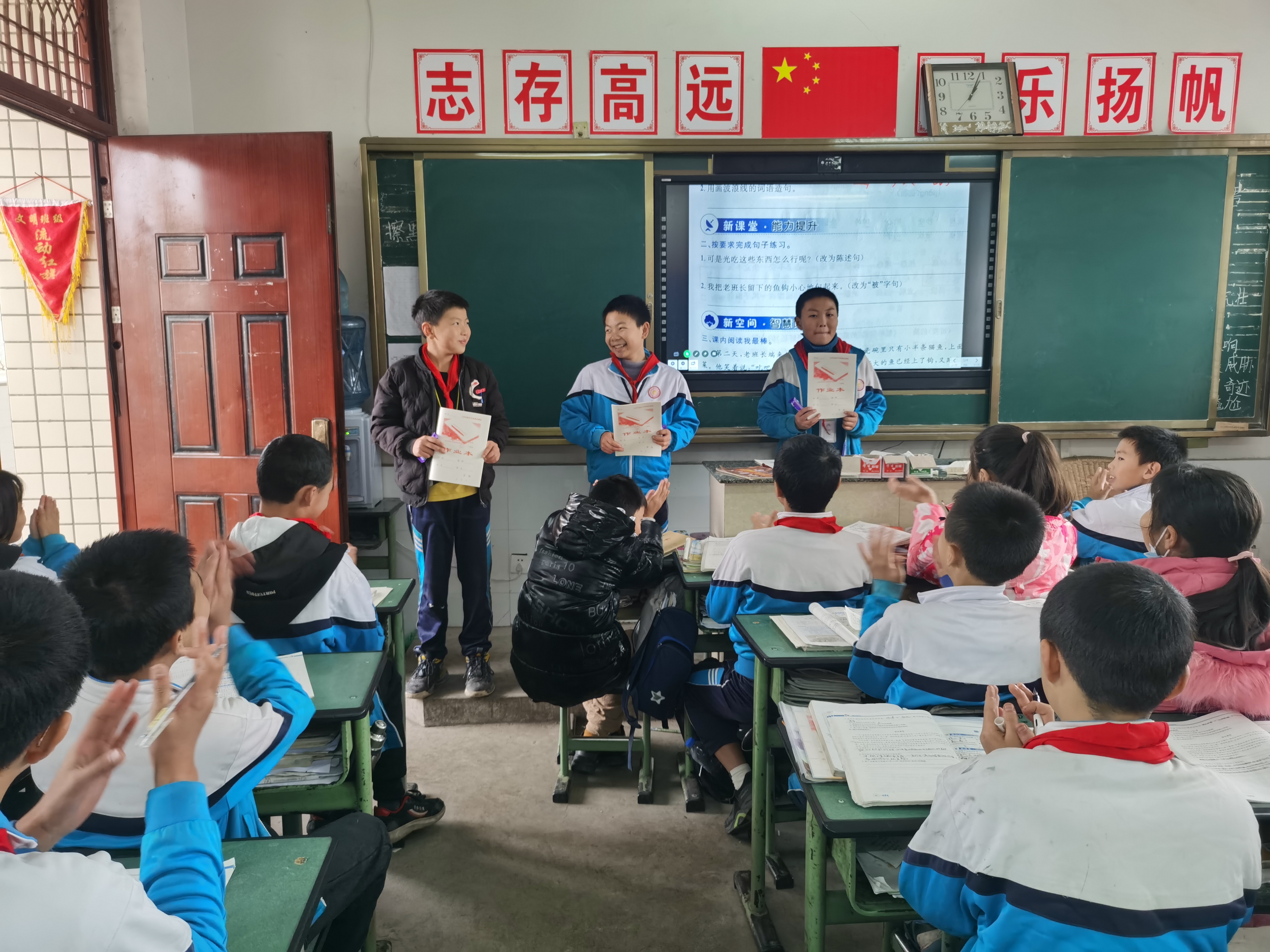    时间过得真快，经过三个人的共同努力，第二周周二他们三个人就顺利提前完成了任务，三个人将变卖废品的钱交给我的时候非常开心！我也非常激动，因为捡垃圾这个事情我不确定能不能让他们在一周之内完成10元钱的任务。没有想到他们顺利的在四天的时间里就完成了，证明我定下一周完成10元钱的这个任务是在孩子们的能力范围之内的。   在表彰大会上孩子们给他们热烈的掌声！对他们的奉献表示感谢！而拿着奖品的三个人也流露出开心的笑容！会后我采访他们还想不想继续为班级做贡献，他们摆摆脑袋表示不想再去捡垃圾了。看来这个任务对孩子们还是有一定的震慑力的！     关于捡垃圾的思考：1.捡垃圾比较敏感！事先还是要和家长们沟通好，我在开学时候已经在班里进行过公示，班里的饮水机和前期的水费都是孩子们自己捡来的。家长们都觉得这个事情非常有意义，孩子们可以通过劳动换取报酬感受到自身的价值！2.学校的垃圾池真的是一个聚宝盆，当我们班的公区在这里以后我才发现这个垃圾池真的太棒了！以前的班级在这里被扣了好多分，所以大家都很讨厌这里！但是我们班的孩子们在这里创造了价值！说明事情换个思路和做法，就会有不一样的结果！3.这个事情值得继续下去，做出特色，做大做强！周一综合症泸县实验学校 梁清兰今天又是星期一，又一个令人头疼的日子。作业交阅、完成质量、书写整洁度，良莠不齐。最令人困扰的是学生的状态，用神情呆滞、目光飘忽不定,面黄肌瘦、菱靡不振来形容一点儿不过分。上课半天了，还未进入状态；老师在旁边站了半天，没有丁点反应；周边学生已经开始讨论了，可他还稳如泰山；站在耳旁喊了半天，才恍然大悟；一节课三分之二的时间过去了，才如梦方醒……这不是虚构的故事，也不是电影特效，而是我今天早晨真真切切地经历。之所以有如此痛彻心扉的感悟，不是因为孩子没有交作业、没有认真完成作业，让我上周的付出几乎归零；也并不是因为孩子没有好好听课，学习效果欠佳；而是孩子的状态着实让我心疼。我不知道他们周末都在干什么，让他们如此疲惫不堪，如此心不在焉，甚至如此虚弱无力?趴在桌子上起不来,眼睛布满红血丝，就算他们再不学习,也不应该是这样的状态。带着几分好奇，又有几分希冀，我决定一探究竟。经过了解，孩子们之所以星期一状态不佳，主要原因如下:1.孩子自身周末太过放纵，打球、外出游玩、玩游戏等，作业没做,晚上了才点灯熬油补作业。 这样的作业，无非两种结果:胡写乱写一气，作业质量无法保障；干脆不写作业，抱着一副车到山前必有路的态度，能混则混，你能奈我几何？2.孩子沉迷于电脑游戏不能自拔，经常熬到深夜，白天精力不济，一副病态，健康堪忧。3.家长疏于管理，对孩子放任自流，引发了许多伴生问题。沉迷游戏，荒废学习，久而久之，越来越厌学，越来越不想学。4.家长干预过多，隔靴搔痒，收效甚微。放养三年，一个月就想逆袭，于是各种补习班一个接一个，占满了孩子的时间。难怪孩子上课摇头晃脑，云里雾里的。“星期一综合症”就是一个魔咒，每个学生好像被施了魔法，难以摆脱。老师们也深受困扰，无处排解。但我相信“星期一综合症”像别的任何病症一样，并非空穴来风，也不可能不留下蛛丝马迹。只要我们用心观察，认真分析，走进星期一，走近孩子，就一定能缓解病症。教育故事泸县城东小学校 陈霞说起孩子每个父母都有说不完的话题 ，孩子的成长倾注了我们太多的心血与爱 ！当然孩子也给我们带来数不清的欢乐！孩子从一天天成长，从丫丫学语蹒跚学步到如今的小小少年，他们的变化带给我们一个个惊喜，其实孩子的成长也是我们父母的成长 ，我们在父母的学堂也是一步步学习和进步，孩子从一出生就面对教育的开始。家长对孩子的言传身教！让孩子学会感恩，尊重别人，学会基础规矩等等……所以作为家长的我们首先自己要学习教育的科学理念与心知！不断提高自身读书写字等……也包括竹为和感知认知方便，永庭教育是笫一所学校，父母自然就是孩子的弟一任老师。家庭教育好比植物的根苗，根苗叶茂，才能开花结果，良好的学校教育也是建立良好家庭教育的基础之上的！而我家慧琳带给我的有惊喜也有惊吓，在学习上时有进步，时有停留在原路上，时有点落差，但这些并不我想要的全部，我希望孩子有独立能力，也有自律能力，更要有时间观念！所以我也有很多困惑的地方。说起教育孩子也谈不上经验，我相信很多家长都比我做得好！今天我就浅溥谈谈我在陪伴孩子成长过程中的一经历与心德！爱语言结合，培养孩子的基础，父母要洽当爱孩子，必需将爱与严格统一起来，我家孩子我要求比较严格，品质方便！还给孩子立了家风家训。所以我成了她心目中的严母如老虎！慧琳上幼儿园的时候几乎都很听话的，但成为小小少年的她也就是现在的她，她也有她的思维和性格了，有些时候就有反冲的性格了，如果我不处理得当，也许就会有不健康的想法，所以有的时候我会耐心的和她交流与沟通，但有时我也会失控！别人说好管教有益好习惯，所以教育都有关键期！但孩子始终是孩子，为了培养她的好品质好习惯我在我方法，也有买书看找老师交流。也许我的方法不对吧！小组长的事情几乎都是我在督促她去做，在我的理念上她都应做到像模像样的组长风帆，而这一方便需改进！孩子性格也很屈将有些时侯她明知道错了，但是我得必须找到对的理由她才会屈服，希望通过这次老师家长的交流来找到一些方法！我注重德义，会做人才会做事。我是一个学历浅淡的妈妈，我只有六年的读书生涯！同时也是一位保险营销员，而我在保险营销中也在不断学习，为了改变自己。所以在道德与做人的根本中我在传教孩子。一个人要学会感恩，尊重别人，更要有空杯的心态。多问多学多学会倾听別人的建议，才会不断的成长与进步！在学习方便多向好的同学学习，帮助学习差的同学，与同学搞好同学关系，共闻进步的班集体！我要求孩子做到，我们也要做到，身教重于言教，如孔子所说:其身正不逆而行！我们要抽出时间来了解孩子的成长，是否作业完成得如何，学校里有什么有趣的事发生，让孩子学会分享！爱玩是孩子的天性，不剥夺孩子的权力！希望孩子有一个快乐的童年时光！培养孩子是一项负有责任感的教育，持之以恒，希望通过这次与大家的交流，多向各位传授一些方便，让大家共同进步！男生女生会泸县实验学校  柏杨感觉最近班上的孩子们有点浮躁，每天下课就开始起哄，还听说隔壁班有人谈恋爱了，看来男生女生会必须赶紧安排上，于是周二班队课时，我们男生女生分开上了一节男生会和女生会。女生会倒是比较正常，给孩子们讲了一下生理卫生知识和如何与男生交往。男生会可就让我十分震惊了，说到如何与女生交往时，下面男生就开始起哄，说某某和某某有少儿不宜网站，当事人极力否认，但是我知道，这绝不是空穴来风。课后我把两位同学叫到办公室，问了关于网站的事，一开始他们也是同样的不承认有这事，然后我说我不会跟家长说，冷静地跟我讲是什么情况就行，原来是他们在用家长的手机时，有时会弹出少儿不宜的广告，出于好奇，就会点进去看，在我的再三追问下，承认了自己每次都会点进去看。甚至一个孩子还跟我说，刷抖音时，有一个陌生人一直给他发少儿不宜的图片，他也确实看了，直到对方说要转钱过去才继续发图片时，他就把对方删掉了。我内心无比震惊，但是我没有表露出来，我还夸了这两位同学，很诚实，并且重点表扬了删掉对方联系方式的同学，没有让自己上当受骗，说明有一定的自制力。同时我也告诉他们，黄赌毒为什么这三个词总是一起出现，因为他们都是容易让人上瘾的东西，千万不要去触碰，我们要学会转移注意力，再也不要去看这一类的东西。他们也表示以后一定不再去看了。我也给这两位同学的家长联系了，没有说出我们的秘密，但是告诉家长一定控制孩子看手机的时间和内容。这个事也给我敲了一个警钟，原来孩子们身边全是危险，老师和家长一定要注意观察孩子们的思想动态，同时家长要管理好自己的手机，严格控制孩子使用手机的情况，一不小心孩子就会掉进万丈深渊。尽力而为  静待花开泸县奇峰镇学校  陈艳作为一名班主任，我们除了班级常规管理外，还需要对孩子们进行心理管理，我们需要尽可能多地了解孩子的各种动态。我们班有一个比较特殊的孩子，这个孩子小时生病（白血病），所以家里人都比较溺爱。后来父母超生了个妹妹，孩子做完手术后病情得到了控制。孩子一天天长大，家里人对孩子的要求也随之严格，家中人员较复杂且都是急脾气，一有问题可能就会呵斥，加上有了妹妹，孩子的心理落差大，这个孩子就变得特别敏感，受不得一丁点儿委屈（很多时候是自认为的委屈），也受不了一丁点儿批评。孩子的情绪极容易失控（大吼大叫、轻微自残）。这段时间呢，我发现孩子的情绪又有了波动，从眼神中看得出的敌视。于是我们又及时地进行了心理疏导。首先，我单独找了孩子进行聊天，慢慢等待孩子愿意跟我交流，说说最近发生了什么，倾听孩子心中的小委屈（妹妹欺负他，家长不理解他，没有为他主持公道），并先安抚了孩子，表示理解；随后，跟孩子交流了一下应该如何看待这问题，怎样做好妹妹的榜样作用，应该如何跟妈妈他们交流等等。让孩子能正确看待问题，能理智的去解决问题。最后，再次表达了对孩子的关心和理解，让孩子能感受来自老师的善意。在跟孩子交流过后，我们会及时跟家长联系，交流事情的始末，并希望家长多些耐心，多关注和引导孩子，并和家长交流一些和孩子交流的方法。一开始与家长交流的效果不佳，孩子的问题时常反复，家长已经有了倦怠。但是，我们并没有放弃，我们依然长期、持续地关注孩子的心理，一有问题及时处理并与家长联系，让家长参与进来。经过很长一段时间观察，我们发现，对孩子的关注过度，孩子反而变得更加有恃无恐，更加情绪化，甚至利用老师和家长的关心渐渐地学会用发脾气来要挟我们，寻求更多的关注。发现问题，我们及时与家长进行了交流，弱化表面对孩子的关注和退让，给孩子建立原则意识，不能搞特殊，对他太忍让。要对他一视同仁，偷偷观察，多进行交流引导。经过一段时间的实践发现效果很不错，孩子渐进地在有意识的控制自己的情绪了。心理管理既关系到孩子们的心理健康，又是我们安全工作中的一个重要内容。我们虽不是专业的心理医生，但我们可以尽力而为，多一些了解、多一些关心，静待花开，相信终将会有意想不到的收获。你笑起来真好看                                     泸县城北小学校   刁敏人的表情是很丰富的，有快乐、伤心、恐惧、愤怒、惊讶、厌恶等，但最美的就是快乐时的笑容。
    周二晚饭时接到一女生家长电话，对方带着焦灼的哭腔，“老师，我家宝贝说她不读书了，怎么办？”我连忙安抚她，“你慢慢说怎么回事？”“刚才一男生家长来家里找我们，说孩子脸上的伤是我家宝贝挠的，并且叫他不和我家宝贝一起玩了，然后我家宝贝就说他不读书了。”我从中听出了家长的不知所措，我也紧张起来，我紧张的是那句不读书了，因为我不确定孩子那句话只是随口说说威胁家长，还是真心有那方面的倾向，不管是哪种情况都是不该出现的，我在脑袋里过了一遍这个孩子平时在学校的一切表现，结论是让人担忧的，“家长，你不要着急，你家宝贝的受挫能力确实有点差。学校周末的龙城俱乐部，是让孩子们在玩耍中提升能力的体育游戏，个个都训练得很开心，他却动不动就生气，不参加了，一个人坐到某一角落去，我都要去安抚疏导一番。你家宝贝动不动就生气，今天这样就说不读书了，是在威胁家长吗？现在就知道威胁家长了，那大点了可还得了？家长现在都无法教育，管不了的话，大了更没法儿管。如果这句话是他真心想这么做，那他心理就有很大的问题，我们要及早干预教育才行。”妈妈也了解自己的孩子，瞬间泣不成声，“我也怕呀，每每看到跳楼自杀的网络新闻我都很惶恐。”我打断她，“你家宝贝有这样的现象，不是一天两天就能形成的，这与家庭教育与家庭环境是有很大关系的，家长起着决定性的作用。请家长多反思，纠正自己的同时纠正孩子的言行思维。”家长明白了，勇敢自信的告诉我，“我会努力的，谢谢老师。”
     第二天我把这个女生叫到办公室来单独疏导，然后在班上也进行了教育，“请孩子们记住，你笑起来真好看，不要动不动生气？生气的孩子不漂亮，也不要动不动威胁家长。说不读书了，不想活了之类的话，读书和活着都是自己的事，不读书和不想活了都是愚蠢的。读书学习让自己增长本领，你从学走路、学说话到能读书学习是多么美妙的事。你能想象如果你不会说话，不会走路，不会读书识字，你的人生是怎样的吗？活着是多么重要，活着才能做想做的事，死了啥都没有了，死了被埋在地里，几天就被虫子吃了腐烂了，剩一堆骨头，我们要好好得活着，活得快乐，要活得精彩，获取更多的知识，强大自己。”
  随后我在班上教唱了《你笑起来真好看》，我们天天唱，让歌词去撼动孩子的思维，让歌词时时提醒学生在人与人相处中减少矛盾。我以后还想让哭泣着来找我的孩子首先平息心情，然后让他对我展露一个最美的笑容再告诉我发生了什么事，目的让学生迅速调整心态。人的心理有时是很脆弱的很阴暗的，别让自己陷进那个胡同里，要及时把自己拉出来，拥有阳光笑容的你最美丽！教育叙事     泸县得胜镇宋观学校 郭艳我们班有一对双胞胎，脾气说上来就上来，没有征兆，他骨子里好像有一团火，一点即燃似的。
  下课铃声刚响，小双的尺子不慎掉在了地上，他弯腰去捡，但是有点远，小手够不着没捡到。他的同桌见状，没帮他捡，反而恶作剧地把他的尺子踢地更远了。小双脾气嗖地上来了，就一把将同桌桌上的书全部推到了地上，这时科任老师发现了，质问他，“小双，你在干什么？到办公室来。”他开始倔强起来，坐在位置上一动不动？科任老师也有些生气了，心想：“小小年纪，我还叫不动你了？”就伸手半拖半拉的将他带到了办公室。孩子更生气了，那表情不堪入目，横眉冷对的望着老师，老师拿出手机说拍给他自己看看，或者是给她妈妈看看。他飞地跑过去把科任老师手机一把抢过来扔在地上，然后失控地要冲出办公室，另一个老师见状，连忙一把抱住他。后来这个老师说他当时非常的忐忑，生怕拉不住他，他做出过激的行为，我们的教室是在四楼啊！当时作为班主任的我在教务处打印资料，接到电话连忙放下手里工作，火速往另一栋楼的四楼冲，还没到4楼，一群孩子下楼来找我，并一边跟上我的步伐一边告诉我发生了什么。我得知了事情的大概经过。来到办公室，我缓和了一下气息去询问小双到底发生了什么，他还是怒气冲冲的样子，望着我不说话，不理我，我拿他没辙走出办公室，去找了另外一个知晓这件事情经过的学生进入办公室，可还没等这个同学说话，小双就一拳揍了过去，打在了这个同学的胸口上，我当时激动了，带着怒气一把抓过他的肩膀耸了两下，说：“你今天要干嘛？你自己又不说，我叫一个同学来说一下这个经过你又不让，我不清楚这个事情，你让我怎么去处理？你总要让我知道是怎么一回事，是不是？”或许是因为刚才怂了他两下肩膀，也或许是见我生气了，姿态慢慢的软了下来，但还是带着怒气的吼道：“我的尺子掉在地上了，有点远，我捡不到，为什么同桌不给我捡？为什么还要踢开？”表情是那样的倔强，那质问的语气觉得别人帮他捡是那么的理所应当。他的表情，他的语气，他的思维，让我真的五味杂全，驳回道：“别人为什么不给你捡，那你捡不到的时候，有没有主动说谢谢同桌帮你捡一下之类的话语呢？你没说别人凭什么给你捡，你都没有礼貌，别人肯定对你也就不客气了。”一下子他好像明白一点点了，表情也缓和了一点，接着说“老师还帮着同桌，不帮我，叫我来办公室。”孩子还觉得很憋屈，我明白他的想法，他的心情，说：“老师没看到事情的经过，只看到你一把推了同桌的书，那老师肯定要叫你到办公室了解情况啊！老师都还不知道情况，怎么会偏袒谁呢？”误会老师了？他的表情慢慢缓和了。我见状叫他坐在椅子上，彻底冷静下来，反思一下事情发生的原因、经过，自己在这件事中做了什么。先让孩子自己有一个正确的认识，然后进行了引导教育。
  无论何时，何地，何事，无论是对于老师还是学生来说，冲动是魔鬼。我们要多与学生沟通，关注孩子动态，要时常提醒孩子控制好自己的情绪，做情绪的主人，别让情绪主宰了你，毁了你！幸福，就在那一瞬间泸县天兴镇天兴中心小学校  胡绍举上班期间，早上六点起床洗漱收拾停当后便赶往学校；下午六点才放学离校匆匆赶回家。一天到晚辛苦忙碌，老师的幸福感又在哪里？这个周轮到我和另外一名老师打扫办公室。经过五天的积累，办公室的垃圾篓已经装满了。下午第二节课的下课铃声一响，我便独自端起那个装满了垃圾的竹篓，一步一步从顶楼挪向底楼。这个垃圾篓比较大，一个人拿下去还真不那么顺当，过了好一会儿才走到了底楼。刚放下篓子准备歇一会儿再拿去倒垃圾，这时，在操场上等候上课后服务课的两个同学——我们班的两个男生，突然就满面春风地向我奔来，边跑边说：“老师，我帮你拿去倒！”就这么一个举动，就这么一句话，就如同寒冬中的火炉一下子温暖了我的心，作为一个老师才能拥有的那种幸福感，就在这一瞬间就又一次炸开了，工作了一天所累积的疲惫与不快，也就在这一刻烟消云散了。这两个主动跑来帮我倒垃圾的两个同学，一个叫李孟林，一个叫何颜汐。这两个同学在回答问题时都有一个相同的坏习惯，那就是在说话时会不由自主地伸出右手指时不时地去触碰自己的嘴巴。对此，我可没少督导他们，其间也没少让他们丢“面子”。对何颜汐同学来说，让他“丢面子”的时候就更多了：上课不听讲、作业经常不做，这都少不了对他进行严厉的批评。可这些都没有让他们忌恨我，反而在看到我“需要帮助”的时候主动地、满心欢喜地跑来帮助我，这怎能不让我油然而生一种只有老师才能体会到的那种幸福呢？这种幸福，就饱含在无数的如此这般的一瞬间：课堂上老是不认真的小何突然主动举手发言了；下课了，有同学突然跑来挽着我的手，有说有笑地陪我走向办公室；翻开同学们的作业，突见从不怎么完成作业的小何同学居然把所有的题都认真做完了，好多同学也都学着我教给他们的方法把字写得有了些许书法的味道了……——我的幸福，就这么简单！ 我的教育小故事泸县兆雅镇明德小学  黄霞⼀个会⼼的微笑，胜过冷的批评、严肃的⾯孔；⼀个会⼼的微笑，消除了学⽣的顾虑，增进了师⽣的感情，⼀个会⼼的微笑，充分发挥了学⽣的⽤⼼性和创造性，使学⽣更⽤⼼主动地学习。微笑就就是学⽣⽣活中的阳光，只要我们给学⽣⼀个会⼼的微笑，微笑就会成为他们⽣命腾飞的翅膀。　　作为⼀个天天与富有个性的活蹦乱跳的孩⼦们在⼀齐的教师，个性就是⾳乐教师每⼀天应对的就是⼏百个学⽣，⼏百个学⽣⾥就会有⼏百个⼩故事，我想跟⼤家分享的就是我教学中，遇到的⼀个很搞笑的孩⼦的故事。他叫⼩强就是个很有个性的孩⼦，也就是个很让⽼师头疼的问题学⽣，我刚接四年级的⾳乐课，就有⽼师给我提个醒说某某班的某某学⽣，只要他不太过分你就别管他随他去，可见他多么让⽼师们头痛。他上课时从不写写画画也不唱歌，就喜欢吃东西有时还会搞恶作剧，搞得课堂纪律⼀团糟。有⼀次上课他吃泡泡堂，我视⽽不见不想去管他，谁明⽩他把泡泡糖粘到前⾯⼥同学的发梢上，弄得那个⼥同学⼤哭，这时我⽓坏了拿着讲台上的⼀根尺⼦，朝他冲过去我说：“把⼿伸出来”，我⾼举起尺⼦准备⽤⼒地打下去，这时他说了⼀句话：“打就打反正你打也没有我妈妈打得痛”，这话让我的尺⼦停在半空中，再也打不下去了，也让我的怒⽕像漏⽓的⽓球那样泄了⼀半。因⽽我转为和声和⽓地问他妈妈每⼀天都打你吗？他没有回答旁边的同学说：“他每⼀天都不写练习，所以每⼀天都被妈妈打。”我听了这话⼼理很不就是滋味，我在⼼理盘算着该如何帮忙这个孩⼦呢？下课了我灵机⼀动，叫他帮我把录⾳机搬到别班去，他愣了⼀下但就是很快就欣然　　的过来拿录⾳机了，我看得出他很⾼兴我给他这个任务，他有点受宠若惊的样貌呢，问我：“⽼师拿到哪个班啊？”我微笑着说：“你跟着⽼师来”，在路上我跟他聊了⼏句，可他显得很拘谨不太爱说话。以后我每上到他们班的课，我都会⽤课余时间跟他接触，慢慢的他对我已没有那么陌⽣了，也喜欢跟我讲话了，我从他嘴⾥明⽩，他的妈妈在市场⾥买菜，爸爸去外⾯打⼯了，很少有时间陪他，我因势利导的，开导他跟他讲妈妈买菜就是很⾟苦的，妈妈打他也就是出于对他的爱护，妈妈打你妈妈⼼理也就是很难受的，只要他好好学习妈妈就不会再打他了等道理，经过⼀段时间的开导他开始有了⼀点进步了，上我的课也⽼实了许多了，我还经常找机会让他表现，然后在班上表扬他、⿎励他、帮忙他找回⾃信。教育实践告诉我们，后进⽣的⼼灵创伤只能⽤⼼灵的温暖来医治，精神的污染只能⽤精神的⽢露来洗涤，多给后进⽣⼀点爱护和关⼼，把教育爱融⼊他们的⼼⽥，他们就会感到教师真正的关⼼他、帮忙他，就会理解教师的教诲和劝告，产⽣追求进步的动机和⾏动。　　有⼀次上课他⽤脚去踢前⾯同学的后背，那个同学⽓愤地说：“⽼师⼩盛⽤脚踢我”。我并没有责怪他只就是微笑着看着他，他不好意思的把脚收回来，我明⽩对他来说⼀个微笑胜过严厉的责怪，对于犯错误的学⽣，宽容不就是对学⽣落后的消极迁就更不就是放纵学⽣的错误，⽽就应像爱因斯坦认为的那样：“善于宽容也就是教育修养的感情问题。宽容之中蕴含着了解、信任、等待，证明了教育者对⾃⼰教育对象积累了⾜够的信⼼，也渗透了⼀种对于事业、对于孩⼦的诚挚的热爱。”经过⼀段时间的接触我发现⼩盛乖多了，虽然上课还时不时的出现这样那样的状况，但就是他已经有了⼀点的进步了，以前他从来不开⼝唱歌的，此刻他也会偶⽽开⼝唱歌了，令我感到很欣慰。我发现他的⾳质很美、很明亮再⼀次上课时，到表演唱这⼀环节时，我指名让他起来演唱，同学们听我点到他的名字时都轰堂⼤笑，七嘴⼋⾆的说：“⽼师他不懂唱的”；有的说：“⽼师他最笨了什么都不懂，数学考了0分，语⽂才得3分”。应对同学们的嘲笑他低着头什么话都不说，我让同学们安静，然后严处地批评了他们，我说：“⼩盛虽然这次考试不太好，但就是不等于他不会唱歌啊，⽼师觉得他的歌声很美”，然后再对⼩盛说：“⼩盛你的歌声真的很美，⽼师很喜欢听你唱歌，来⼀个证明给同学们看。”⼩盛这才勇敢的站了起来，他甜美、明亮的歌声征服了所有的同学，他的歌声刚落教室⾥顿时响起了热烈的掌声。也许这就是⼩盛上学以来得到的第⼀次赞赏吧！他显得很⾼兴下课了他跑过来对我说：“⽼师以后你在叫我唱歌啊”。我说：“好的，只要你愿意唱⽼师会给你唱的”。以后上课他真的变了许多了，他本来就就是⼀个很伶俐的孩⼦，理解潜⼒也很好。当时正好学校要搞元旦⽂艺⽐赛，为了⿎励他我给了他参赛的机会，同他的班主任商量让他代表班⾥参赛，开始班主任也有顾虑怕他完不成这次⽐赛，我⼤胆的给他打包票我认为他能⾏。结果⼩盛不辜负⼤家的期望，取得了三等奖。微笑就是教师魅⼒的武器，对好学⽣要微笑，对学习有困难的学⽣更要微笑。你的微笑对学⽣来说，就是理解，就是信任，就是⿎励，他们由此感受到你的友善，有助于他们亲近你，从⽽喜欢你所教的科⽬。　　微笑能够照亮所有看到它的⼈，就像⾬后的美丽彩虹，带给⼈们完美的期望；就像穿过乌云的太阳，带给⼈们⽆限的温暖。爱就是教育的前提，教师对学⽣的爱，拥有强⼤的教育⼒量。现代教育家蔡元培先⽣以前说过：“⼈⼈都有感情，⽽并⾮都有伟⼤⽽⾼尚的⾏为，这就是由于情感推动⼒的薄弱。要转弱为强，转薄为厚，就有待于陶养。”⼼理学研究证明：学⽣总就是趋向于模仿爱他与他所爱的教师。因为教师给予学⽣真诚的笑容和喜爱，会对学⽣产⽣良好的情感体验。 羞答答的玫瑰静悄悄地开泸县得胜中心小学校   黄显珍  上周星期日，小月的妈妈给我打了电话，向我说了班级存在的问题。她说在给孩子收拾书桌的时候，从书桌里搜出了一个小本子，本子上记载的内容不堪入目，不是他们现在应该谈论的话题。她向孩子了解了情况，孩子遮遮掩掩，说是别人干的，她觉得问题很严重，希望我能处理一下。
  这周星期一，我马不停蹄的找了几个孩子来了解情况。参与者有四个女孩子，一个男孩子，聊的话题就是爱呀，性啊这一些，聊的时间是在课间以及上科学课、美术课，大约从这一期第二周就开始聊上了，是从小月的一个梦开始的。小月说她做了一个梦，梦见自己交朋友，然后就找到小曼聊这一个故事，然后不知怎么就进入了性这些话题。他们现在聊得兴致勃勃。原来，羞答答的玫瑰静悄悄地开。
  这让我想起了班上的事情，我们班从开学到第六周就没有得过流动红旗，班上的纪律我一再打招呼，就是管控不下来。原来小月和其中的那个男孩子，一个是中队长，一个是副总队长，他们的心思就没在班级管理上，也没在自己的学习上，所以把我的教育当成了耳边风，还不知怎么的，他们这些行为就没有一个同学反映给我。还有一件事，大约在三周前，这其中的两个女孩就来叫我调位置，都要调去挨着那个男生坐，说那个男生字写得好，她们要去叫他教她们啊写字，当她们的老师，接着来找我几天。我心里想：她们还挺乖，知道自己的字写得不好，能主动拜师学艺，想着进步，好样的。于是我默许了，他们就自动的调好了位置。坐了一周以后，我发现他们上课有时在窃窃私语。我狠狠地批评了他们，说他们坐在一起没有像他们说的那样是去拜师学艺，而是去坐着讲话，影响了学习，所以让他们调回了位置。现在想想，是我比他们幼稚了，我被他们当猴耍了，他们是带着目的在做这件事情。
  问题发生了，我要及时解决。我对他们进行了教育：你们现在谈论的这些问题，它也并不是你们想象的那么神秘，那么羞不可谈。现在你们对它感兴趣，想了解它，这也是你们成长过程中很正常的事，因为你们就像美丽的玫瑰即将开放。你们正在生长发育，处于青春期，对自己的身体以及男女之间的事都觉得新奇，开始意识到两性关系，萌发着性爱和恋爱的需求，所以这也并不是你们的错。关键在于你们谈这些话题的时候，因为对它的不了解，能力不强，所以就越谈越脏，整个人都沉浸在这些东西中，脑海里全是乱七八糟的，整天就昏昏然，所以一下课就聚在一起聊，上课也管不住自己，递着纸条聊，这严重影响到你们的学习以及思想。我们在四年级就开展过男生课堂和女生课堂，对你们的身体的发育以及你们是怎么来的这些东西都做了介绍，这期开学的时候我也提醒大家，你们现在已经进入了青春期，想要了解自己的身体，可以向父母了解，也可以从书本中了解。现在看来，你们的路径有些问题，没有得到正确的帮助，所以老师有很大的责任。
   我教的上两个年级，到五年级的时候，我都对他们进行了青春期的教育。这一期因为想到学校开展了，所以在班级我就没有单独的开展，但是问题就出了，所以接下来我在全班对他们补上了这一课。我从以下几个方面对他们进行了正面引导：一、青春期孩子的生长发育特点。二、青春期的生理、心理知识。三、我们应该怎样保护好自己的身体。四、你是怎么来的。五、男孩女孩怎样相处。课外，我联系了几位家长，目的是让家长一起来关注孩子的成长，了解孩子所思、所好、所行，给孩子正确的引导、精神上给予鼓励，让孩子健康愉快地度过青春期。羞答答的玫瑰静悄悄地开，希望你们开得愈香愈艳。我班的“侦查员” 泸县城北小学  李朝连生： “老师，刁老师叫你赶快去一下教室。”师：有什么事吗？生：您去嘛，就是杨宇轩......我一听这名字，就知道是这个侦察员又闹事了，更知道这娃又在发暴脾气了。我赶紧跑去教室，只见他趴在课桌上，用额头在桌子上撞击，前面的头发还打湿了，大腿上的裤子也湿了一大片。还在用手使劲在额头上拍打。同学们都在上课，于是我把他叫了出来，问了他什么原因要这样，他说就是心里出不了气，妈妈不给我买乐高，说我的数学错得太多了，考得也不好。我看到班上的古宏权也买了，况且他老是回头说你怎么不买呢？你看我都有。我问他多少钱一个，他说两元钱。我说这么丁点钱就值得你这样自己折磨自己吗？我听说你不仅折磨自己，还想自尽，是吗？他说我是不想活了，我想去跳楼。你去哪儿跳呢？他说随便去哪儿都可以。我说你这不是害我们老师和你的家长吗？你对得起我们吗？你就只值2元钱的身价吗？然后我给他做了很久的思想工作，打了许多比方给他听，教他如何解压，如何心胸开阔一点，如何对待同学们，叫他遇事不开心时进行深呼吸，用手轻轻抚摸自己的心脏，然后自己对自己说“没事的”。达到心里平静。经过了半个多小时的安慰，才安抚了他下来。之后我又联系了家长，告诉家长在学校的情况。家长说在家里他常这样说“不想活”的话，我说一定要引起重视，他的心里有点扭曲，给别人不一样，他心胸狭隘，总怀疑别人，整天总想抓住别人犯错误的把柄，然后告诉老师，别人受到惩罚后，他就幸灾乐祸。班上同学都知道他就是一个“告状王”，都拿他没法，我叫同学们都让着他，不让他爆发脾气。否则一发不可收拾。安慰了好久，才算说和了，我承诺等他数学变好了，我买一个乐高来送给他，最后他答应了，才进了教室上课。                                     记于2023年5月12日斗智斗勇破案篇——牛奶的去向泸县天兴镇天兴中心小学校  李定文班主任的每一天永远都是紧绷的，一年级班主任就更甚，因为我们根本不会预料下一刻会发生什么事儿。这不，眼看已是周五，中午就在为迎来周末而兴奋着，不想孩子们午餐时间又来事儿了。中午十二点过几分了，班上孩子们陆陆续续吃过饭收拾碗筷，我也在讲台上收拾东西，小瑞很低落地来到我跟前，告诉我：“老师，我没喝过的牛奶放在课桌里没看见了。刚刚出去洗碗还在，可是回来就没了。”糟了，一听她说我就感觉班上可能有一个惯犯，因为上周的一天小瑞就告诉我她没喝完的牛奶放在教室后边空桌上不见了，当时我就没查出来谁拿了，这周又来了。由于小瑞从出教室到回来时间就五分钟以内，而且我一直在教室里，根据孩子们的位置安排看，应该是小瑞所在那一列的某个孩子趁我不注意那瞬间经过小瑞位置时顺走了（小瑞位置在第二排）。正巧，小瑞跟我诉说的时候，班上小怡就走到我旁边，我随意瞄了一眼，看到她也看着我，右手揣在校服裤子口袋里边往教室外面走。当时我的第六感就怀疑是小怡拿了，但是理智上又认为不可能就忽略了。我让小瑞从后往前看看她所在的列的孩子们课桌里有没有牛奶（教室了只剩下几个学生，其余的或者洗碗或者出去玩），结果没发现牛奶，于是让她马上出去找小怡。大概两三分钟都没回来，我也跟着来到操场上让其他孩子帮忙到厕所找，果然找到了小怡。我问她有没有拿小瑞的牛奶，她大声说：“老师，我保证没偷牛奶。”面对这个情况，我也不能肯定是不是她拿了，就怕造成“冤案”，还让小瑞也到厕所看了一下有没有牛奶盒子，仍是没看见。我详细问了小瑞是什么品牌的牛奶，她也记不住，只是告诉我是一瓶，瓶子下面是绿色的，上面是白色的。 我把她们都放走后，老是觉得这个事儿与小怡有关，但是她那眼神一点都没有躲闪的现象，难道我的感官真是冤枉了她？这个想法一直困扰着我。时间来到了下午三点，我实在不甘心，上厕所也想着这个事。咦，事有凑巧，我在厕所蹲坑里看见一个畅意乳酸菌瓶子，正是下面绿上面白的包装，联系中午的场景，我大胆推测这个瓶子就是小怡扔的。我马上整理了一下思路就让孩子们帮忙把小怡找到办公室来。首先就给了小怡一个下马威：“我中午查了监控，明明就看见你拿了小瑞的牛奶，为什么不承认？”小怡立马辩解：“老师，我没拿，我就是放在厕所里，也没喝。”再次诈她：“我看到瓶子了，自觉说清楚喝没喝。”两三句话就炸出小怡的“犯案过程”，就是拿到厕所喝了，以为把瓶子扔到厕所里就摆脱嫌疑，事情到此真相大白。后续的处理，我告知小怡的家长事情的始末，要求家长和教师配合教育孩子，道歉并赔偿。事后我反省，一年级学生小偷小摸的现象时有发生，班主任的教育确实矛盾又纠结，初犯时想着为孩子留脸面私下教育没当着全班同学的面重罚，没想却是纵容了他的再次犯错。现在的小孩子犯错心理素质已经够强大，所以只要逮住真的要重处，特别是小怡这类在事实证据摆在眼前还在为自己强辩的孩子，必须了解他怕什么，再对症下药在其心理打上烙印，随时警醒他的言行，把犯错苗头扼杀在摇篮，行光明大道。每个孩子都是美丽的“花”泸县毗卢镇仙佛学校  李金岚“爱自己的孩子是人，爱别人的孩子是好人，而爱别人不爱的孩子才是教师的崇高境界。”那些在学习、思想、行为等方面存在一定偏差的学生，我们称之为“问题学生”。他们往往被忽视、被冷落，殊不知，学生看起来最不值得爱的时候，恰恰是学生最需要爱的时候；殊不知，错过学生的一个教育机会，没准就错过学生的一辈子。“问题学生”同样拥有一颗真诚纯洁的心灵，也有被尊重被赏识的愿望。对“问题学生”只有诚挚的师爱，才能填补他们心理的缺陷，消除他们心理的障碍。所以，班主任应当对他们给予更多的教育引导和关爱，最大限度地理解、宽容、善待“问题学生”。一次，我去家访，来到学生小峰家，刚一进门，孩子的妈妈迎上来就问：“老师，这小子在校是不是不听话？”又有一次，我家访完走出家门。听到隔壁邻居七嘴八舌地议论着，“瞧，老师追到家里来了。”从以上两事例，不难看出，有些家长（特别是问题学生的学生家长）把家访看成了告状。究其根源在于以往的教师家访，总是以报“忧”不报“喜”的行式出现。报“忧”不报“喜”的家访行式，其中的弊端是显而易见的。它不利于发展教师和家长的联系；也不能使家长很理智的对待自己的孩子，要么痛打一顿，要么无可奈何。针对这种情况，我做了点尝试，举例如下：我班有个学生小伟，他课上不专心，课后作业不完成，不遵守纪律。教育过几次，效果不佳。告之家长，好景不长。有一次偶然的机会，我与其他老师闲谈中，得知他的美术成绩较好，我抓住这个机会，当着他的面向他的父母报喜，并提出如果在学习上也能这样出色，做个懂事的孩子就更好了。这下可真奏效，小伟上课认真了，课间能与同学和睦相处了。这时我又不失时机地写了家校联系单。总之，该生一有进步，我就设法给他“报喜”，使他感到老师时刻在关注他，希望他进步。这样他就增强了自信心和自觉性，从而获得了更大的进步。几次成功家访给我的启示是：家访时“报喜”有时比“报忧”更管用。作为教育工作者，作为班主任应以赏识的眼光和心态看待每一个学生和每一个孩子，使他们找到好孩子的感觉。也正由于有了老师对他的信任、尊重、理解、激励、宽容和提醒，才使他找回了自信。让每一个学生都健康向上地成长、快乐地学习。育苗记                  泸县玄滩小学 林小又周四这天晚上。结束了一天工作的我，终于能如愿躺在沙发上歇口气，闭目养神之际，微信哔哔哔的不停弹出消息提示。谁的语音炸弹？一看消息来自班级微信群，立马弹坐了起来。来自同邓成云奶奶的几条五十多秒的微信语音，让我顿感大事不秒“莫不是又发生问题了？”我心惊点开微信，一阵愉快的声音传来“感谢林老师带我们邓成云去劳动实践基地种菜，他回来兴奋得很，没想到老师允许他去，还说要带我去看他栽的辣椒苗。谢谢林老师！”说到这个孩子，回想起那天的经历，让人对他改观不少，班上的劳动实践基地因为在校外，所以每次前去仅需七八个同学，因此公平起见，轮流前去，可以用奖章兑换申请提前去。从上学期开始一直到现在，班上多数同学都去过了，仅剩的就是平日表现不太好，行为习惯糟糕的孩子。当我询问同学们意见时，却看见他手也不举，我疑惑的问“你什么时候去过了吗？”他局促的摇摇头“我只有两个奖章，不满足条件。”看他如此坦诚，再看仅剩的几个调皮蛋。“这样吧，先赊账，后面你们上课积极发言争奖章再还给老师。”于是才有了开头的那一幕。这两周的语文课堂，几乎都能发现邓成云举手的身影，听他结结巴巴的发言，虽然语言局促，但却仿佛看到的一颗小树苗在挣扎着发芽，努力的生长。直到昨天他拿着语文书走进办公室，坦然的递给我，说“老师，还章！”言而有信，始终如一泸县天兴镇一心学校  刘朝兵秋去春来，花落花开。不知不觉，我们班的孩子们在一心学校的怀抱中已都增长了五岁了。在这近五年的时间里，对孩子们的了解，可以说我堪比家长，可明明知晓孩子们的行为习惯上的一些不足，但我还是往往会因为顾忌家长和孩子的面子大而化小，班规制度未完全落实到人，慢慢也就养成了他们的惰性和赖性。就拿眼前的事来说吧，开学已经第12周了，学校常规工作已进入正规，红领巾监督岗正式上岗，对卫生纪律这块抓得特别严。经过半学期的历练，自以为班级管理已经完善，各班委干部也都能各司其职，我自己就可以当甩手掌柜了，可是现实却重重地打了我一巴掌。周一大课间活动，学校突击检查红领巾佩戴情况。我还自信满满，感觉班上娃娃都应该戴了，结果班上的调皮大王小何却没戴，这可把我气得够呛。喊他到面前来询问原因，他居然回答我：“我以为可以不戴。”问他哪来的这种观点，他说：“初中的同学在学校都没戴，我们现在就在中学校区读书，就以为可以不戴。”好吧，理由杠杠的。一番苦口婆心的谈话教育后，小何同学认识到自己的错了，承诺下午一定戴好。可是下午到校，班上学生就告诉我：小何同学又没戴红领巾被扣分了。听到这话，我简直就像是要爆炸了一般。再次叫其谈话，他却告诉我回家没找到红领巾，然后就不了了之。当然少不得又是一番口头教育，为了尽可能再有类似的事情发生，我还通知家长一起教育，让家长加深印象，每天督促佩戴领巾。这件事情过后，我就想：这样的现象在我班上重现，这就说明了我的班级管理仍然存在问题，比如班规落实还不够，思想教育还不到位，这样才会让学生掉以轻心，钻了空子。作为一名班主任，在上班第一天就得完全绷紧神经，思想不懈怠、责任不悬空、措施不虚设、工作不松劲，严格落实每一项管理制度，真正做到言而有信，始终如一。我们7班新来的“年轻人”泸县城东小学校 庞春梅我们班里发生过这样一件事，给我触动很大。这学期，班里来了一个从城里来的转校生，初见他时我暗地里想：来者不善——小小年纪却也派头十足，活脱脱一小年轻。看他的造型：脚踏阿迪达斯，身着不走寻常路的美邦，头顶潇洒哥发型，再看看我们7班的其他同学，新同学简直是鹤立鸡群。在教室里他属于另类，别的同学在认真听课、认真做笔记，而他摆出一副事不关己的样子，眼里充斥着不满，似乎是他享受过条件优越后，眼前的班主任、科任老师不如从前，同学一个比一个幼稚。我压抑着自己的情绪，我想我们有的是时间。没过两天我们班数学陈很善意的提醒我：一定要妥善处理此人，用好此人对全班有利，用不好此人班上会坏一片。听完陈老师的话后，我意识到新同学的到来层出不穷的问题也会接踵而来，我的麻烦生活会悄悄地来临。 我们班的学生年纪小、生活经验少，辨别是非的能力比较低，容易受他人的影响是难免的。新同学没有来几天，便有几个男生尾随他而行发型有了异样，对此我没有对他们采取任何措施，我该找的是源头。于是我翻一翻自己的读书笔记,找一找自己在早几年读的心理学和教育学理论,似乎有了一点眉目。每个学生他们都还在学的年龄，新同学恰好在学的年龄走错路了，现在换新的环境了，他一时半会还不能从以前的习惯中走出来，这就需要我做工作了。他的个性又比较突出，我如果对他大发雷霆、狂轰乱炸，这势必会增加他的恐惧感和抵触情绪，不但问题得不到很好的解决，而且我们师生间的关系也会变得紧张，长时间下去还会导致他厌恶这个班、厌恶我这个班主任。同时，班上其他同学也会对我有一些想法，长此下去，会给我的班主任工作带来很大的麻烦。这让我想起了凯琳著名的“破窗理论”。一扇窗户被打破，如果没有人去没有修复，将会导致更多的窗户被打破，甚至整栋楼都被拆毁。这就是凯琳著名的“破窗理论”，它也适合运用到班级的常规管理中。一个班级就是一个集体，而这个集体的领头羊就是班主任，也是这个集体的修复工作者，尤为重要的是班主任修补工作的成败，将对学生的能力、性格等方面产生难以估量的后果。如果班级有了违纪行为没有及时处理，那么违纪的人数就会越来越多，弄得老师疲于奔命，甚至每天都头疼，更不愿意再继续做这个修补者。因此，我就不能纵容这个学生的行为,纵容就是害他，要培养他良好的行为习惯才行,想想一个人的成才是文化+特长+习惯,一个方面有不良反应,其他的就别谈。看来我就要用自己忙碌的双腿和理智的头脑，发现并及时修补好他，否则，他会洋洋得意，导致他的行为越来越随便，而其他同学看在眼里，心理和行为上也会逐渐趋向于他，这样我的班级大厦就会倒塌了，情况复杂，我得赶紧采取行动了。首先我得利用好家校沟通。于是，我便打通了家长电话，我很客气的和家长交流，家长却支支吾吾的说，我儿子我儿子…….在家表现很好的、很懂事的，绝口不提他儿子在先前城中心学校的情况。听他家长说我儿子我儿子的我心里就火，真是难以沟通，挂电话算了。但是后来我想想虽然我们地处偏远，但是家长们望子成龙、望女成凤的心情没有滞后，他们是痛并快乐着的一代,希望自己的孩子更幸福些，于是他们不遗余力、费劲波折的把孩子送到城中心学校或实验学校就读，其目的是为孩子的将来,有些孩子却适得其反，这是可以理解的，家长也无可奈何，这样我就冷静了一些，此路不通我便另寻他路。针对现在高段学生的普遍行为，我认为新同学的行为是可以理解的。毕竟他还是孩子，孩子的内心是很脆弱的，当他来到新的环境并发现自己的特立独行难以和同学老师沟通时，他的内心更这渴望被理解，这就是我该做的。一补：搞欢迎仪式。利用周二班队会搞一个欢迎仪式，让他意识到自己已经换了一个环境了，是我们班的一员了，别把自己当局外人。在我的一番热情洋溢的介绍后，加上同学们的热情掌声，他脸红了站起来给大家鞠了一躬，这一脸红让我知道了他还是有自尊心的，看来这扇窗户还可以修补好的，并不是无药可救。于是，我便有了信心开始我的二步。二开导：对他吹吹南风。北风吹他的话，他会裹紧自己来保护自己，对他吹吹南风他会解开包裹自己的外衣，对我敞开心扉。于是，我趁热打铁利用周二中午的时间，我把他带到一个安静的角落，放下自己的架子，对他吹起了南风。先是春风话语，我说今天你很棒，你很懂礼节，上午你的一鞠躬证明你是一个不错的孩子，继续保持吧，他的眼睛会意的笑了。接下来我问他和班里的同学有什么不同，他说他们都没他酷，我笑了笑。他说老师你觉得我有什么不同，看他诚心问我，我便把我初见他的想法说了，他点了点头。接着我进一步把小学生文明礼仪规范跟他讲了讲，我还扇风说你本来很懂礼节，我相信你会做的更好。最后，吹吹带有寒意的秋风，我说我不管你以前有什么劣迹，我也不管你为什么转学，那都只能代表你的过去，过去已无法挽留，我们也别徒留伤悲；我们也别在怀念以前的生活，那只是生活暂时欺骗了你，我只想你走好现在脚下的路，刚来我们班你不适应我可以理解你，给你一定的期限，期限到了你还是以前的状态，那就别怪我不客气了。三借他人之力。当天晚上，班上两个同学来办公室问问题，问完后我便说我最近的烦恼，他俩听后便说老师你别担心我们会帮你的。于是，第二天，我便把其中一位同学安排做他的同桌。接下来几天，我在特意观察他的行为，潇洒哥头变寸头了，衣服没有那么张扬了，看来他的个人行为习惯在逐步改善了。但是个人的作业习惯、听课习惯、改错习惯等学习习惯还不见起色，这就要求我必须时常做好他的思想工作，经常与他沟通，帮助他树立健康的心态，朋友般的交谈,帮助他学会学习，为他以后的发展打下基础。此时，我们班的这扇破窗修补得有点起色了，我的心理才有一点点柳暗花明的感觉。通过这个新来的同学，我认识到自己作为班主任的应该因材施教，以情感人。作为班主任，我认为教育学生时应该根据学生心理因素采取不同的方式进行管理，我们就要以不同情感来感化学生，从而拉近老师和学生间的距离，从根本上解决问题，让学生长期以往地信任班主任，从此不在会有叛逆思想和对抗的行为，而粗暴管理是解决不了问题的。 班主任工作小故事之一---------团结友善，一道亮丽的风景线               泸县云锦中心小学校  彭世蓉俗话说：一个篱笆三个桩，一个好汉三个帮，团结是中华民族的传统美德，一个集体只有团结友善才会迸发出无穷的力量。在我们班，时常有一道亮丽的风景线-----团结友善。周一，班主任我带领全班五十多个同学去镇卫生院接种新冠疫苗，接种完成后要按规定休息留观半个小时。作为班主任的我在卫生院的二楼陪着孩子们排队接种，忙得不亦乐乎，只告诉他们打完针的在楼下休息等候。当还剩最后两人时，我准备到楼下去看看已经打完针的孩子们，走到楼梯拐角处，突然听到熟悉的话音：“小心脚下楼梯”。我俯下身子一看，原来是陈旧的卫生院楼梯末尾处高出一大截，不留意就会跌倒摔跤，我们班的四名同学站在楼梯口提醒，我顿时心里涌起一股暖流。原来他们发现有危险时，怕同学们摔伤，自发地一直站在那里温馨提醒。他们娇小的身影在陈旧的楼梯转角处成了一道亮丽的风景线。打完针回到教室，我再次对他们的表现作出肯定与表扬。告诉他们：我们是一个团结友爱的班集体，我们53人一家亲，如兄弟姐妹一般亲。一个班级，只有团结才能心聚，也才能向着共同目标进发。反之，如果人心涣散，事不关己，人人都不热爱集体，学习前途就谈不上。让我们把团结友善的交响乐奏响，让班级、学校充满和谐，让每一个孩子都能在和谐中茁壮成长。 那一刻好累   泸县潮河镇瓦子中心校 尚文莲                                  刚下课不久，小张同学就来告诉我，我的钱掉了，我了解了情况，原来她奶奶给了她50元钱，结果一节课后就不见了，而知道她带了钱的就只有三位同学，我马上叫了这几位同学询问，结果得到的答案都是没有拿，并且还给我检查了自己的口袋和书包，确实没有钱。上课了我让他们继续上课，准备中午再调查这件事情。我想到如果有谁捡到钱没有上交，有可能会利用中午的时间出去买东西，于是我悄悄安排了班长一个任务，让他注意一下，看看有谁会去门口的小摊上买东西。果然不出所料，刚吃过饭就有同学反映夏同学买零食。我马上叫了这个同学问，开始的时候拒不承认，自己买水的钱是哥哥给三元钱，打电话问了确实是真的。难道班上的同学真的没拿吗？可是又确实是在教室里不见的，虽然我对这个孩子的怀疑最大，但是没有证据，没想到其他年级的同学向他们的老师举报，班上有同学身上有20 多元钱，结果经过调查是夏同学给的。于是我再把这个同学叫过来询问，在证据面前，他终于承认了是他知道女生身上有钱，主动帮这个同学搬桌子，趁机把钱给她拿了，而且马上就把钱偷偷藏在了厕所的某个地方，又在下一节课的时候再把钱又放在了身上。中午听到老师在叫他，于是又赶紧把身上的钱转移给别人。但是没想到还是露出了马脚。经过这件事，我真的觉得现在的孩子，在犯错的路上给老师斗智斗勇。如果说把这种聪明用在学习上，那我们是否要轻松很多呢。设身处地，方能解决问题泸县云锦小学  唐学亮开学第五周，注定是不平静的一周。如此不平静的一周能让它平静的过去，实属不易。周五的晚上躺在沙发上休息，想着周末即将来临，终于可以好好的放松放松，正筹划着第二天可以带着孩子去周边哪处玩耍之时，班级微信群里突然蹦出的一条超长发言，这让我直接从沙发上跳了起来，心也跟着“跳了起来”。 “老师好！我是小琳（化名）的家长，小琳今天回家洗澡说，头顶昨天被老师打了一下现在还有点痛，我们知道你们老师辛苦，但是我们家长也很配合啊！多的话不想说也不会说，老师希望学生都听话学习都好，难道家长不希望吗？很多家长也有难处啊！为了生活有时候怎么能顾到两头呢！”我似乎能想象这位家长在手机那端发这段文字的愤怒。像这种体罚的事情闹到了明面上，不好好处理后果可想而知。我随即联系了家长，先了解孩子的身体情况，再表示了对家长的体谅了理解，安抚好家长的情绪，积极做好家长和老师之间的沟通，并主动把家长比较关注的孩子在学校里的表现择优汇报，结尾委婉抛出孩子存在的问题。好在确实这个孩子上学期进步非常大，平时这位家长又从不关心孩子成绩，我把成绩单一发出，家长一看，就说了这样一句“我都觉得太不好意思了，这样做就怕寒了老师的心，太感谢老师的付出了。”    其实家校沟通不是老师强权，而是设身处地的考虑双方感受，才能更好的解决问题，处理问题。朝露班小记泸县梁才学校  王莉4月是我们学校的球类运动会，很早我就确定了参赛人员名单，周一我们对战7班，我早早的把球衣给了孩子们，孩子们看到印上自己姓名的球衣，都非常开心。因为要当评委，我把领队的工作交给了副班。等我回到办公室的时候副班就开始给我吐槽：“王老师，我太生气了，我们今天输球了，可是孩子们一点都不伤心。而且全班观战的同学稀稀拉拉的，都不去加油，大部分孩子都在一边玩耍。”听到副班的这些话我真的难过极了，孩子们怎么会一点荣誉感都没有呢？按理说这个阶段的孩子好奇心、好胜心都应该是最强的时候啊。晚上我利用晚自习问孩子们比赛的情况，孩子们告诉我输啦！我问孩子们，你们难过吗？你们给同学加油了吗？孩子们我们是一个集体，我们要做的是任何时候都要想到我是班级的一员，我可以做点什么？我问孩子们：“你们知道在球赛中我们应该做什么吗？”孩子们有点茫然地看着我。是呀，二年级的孩子还那么小，很多时候都需要我们老师的指导。我们老师不能想当然的认为孩子知道，我们需要帮孩子知道，教会他们遇到事情该怎么处理。当第二次球赛来临的时候，我提前给孩子们准备了卡纸，要求美术班长选4个人制作班级加油标语。2名学习班长分别带领班级男生和女生2组给球员加油助威。卫生班长带领6位同学给参赛的孩子看管好衣服和水杯。而我带着我的小蜜蜂和孩子们出发了。有了安排，今天的比赛，全班齐上阵，孩子们各司其职，一个班紧紧地团结在一起，没有一个孩子偷懒玩耍。都在为班级贡献自己的力量，虽然最后还是输了，可是我们朝露班团结拼搏的精神呈现出来，并会一直传递下去。这件事情，让我感知到一个班主任的引领有多么的重要。很多时候我们抱怨孩子们这里不好，哪里不对，我们就反思，我们给孩子提供正确的方法指导了吗？我给孩子们展示的机会了吗？所以，在班主任的工作中我们需要做的是将事情细化，交给孩子方法，并完全信任。你给孩子一点颜色，孩子会还给你一个五彩的天空。用心浇灌幼苗泸县城北小学校  巫仁莉有人说教育就是一棵小树苗，用心去浇灌，施肥，用爱去呵护他。给予他生长的各种要素，让他慢慢长成参天大树。班上有位余同学，是班上年龄最小的，但是上课很积极，爱动脑。也热心于班级事务，经常帮助老师做事情。一次课间，他和几位男生在操场玩耍，玩高兴了，一位孩子追他，他就踩进花园的草坪里。这时，正被从操场路过的校长看见，被校长逮住了，并对几位孩子进行了批评教育。此时，有孩子就连忙到我这里告状，我了解此事后，也对他们给予批评教育。同时，在班上强调不能在校园追打，不能践踏草坪，他们违反纪律就应该受到相应的处罚。所以要被扫一个星期的地作为特殊的“奖励”。同时，暂时撤销余同学安全员的职责。时间一天天过去，这个事情就告一段落。一天晚上，忽然接到余同学妈妈的电话，说孩子最近学习没有那么积极了。晚上放学回家路上也不愿和妈妈分享在学校里发生的的事情了。妈妈和我沟通说就是从那次被校长逮着后，学习上就没那么积极了。妈妈从孩子那里了解到，他依然想帮班级做点事情，希望能得到老师的肯定。我了解此事后，第二天就在班上增选一部分班干部，不特意为他一个人设置。在增选时，我观察他也悄悄举起了手，好吧，就继续任命他为课间室外安全员。通过这几天的观察，发现他在学习上确实比之前积极了，上课能积极动脑回答问题了。课堂上终于能看见他活跃的身影了。作为一年级的班主任，作为“万丈高楼平地起”的铺路人，要从学生的学习生活去引导学生，关注孩子的身心发展，保持者一颗耐心，用心，信心去帮助孩子。那个叫我“妈妈”的小女孩                  泸县海潮高寨学校  谢万华教书多年遇见不少学生，喜欢把老师比作园丁的，喜欢把老师比作蜡烛的，喜欢把老师比作妈妈的，生活中，真叫我“妈妈”的还没遇见过，偶尔有孩子叫一声“妈妈”，发现是口误，孩子总会尴尬一笑着跑掉。可真有一孩子，非要叫你“妈妈”，还极其坚定地说：我就要叫你妈妈！    是的，她叫心羽，一个长得超级秀气可爱的小女孩，非要叫我妈妈，那是一年级的事。    二年级，她突然不叫“妈妈”了，不叫“妈妈”反而让人觉得奇怪，但随之发现，她开始喜欢摸我。   课堂上，只要我走到她面前，但凡是手搭在她桌上，就感觉有小手在抚摸着你，轻轻地摸着我暴起的筋，摸我的小蜜蜂，当我狠狠瞥她一眼，她立马停住，可再一节课，她又继续神操作。课间也是如此，只要你待在教室里，她就来黏着你，摸你的头发，摸你的耳朵，摸你的裙子，哪里都是她喜欢的样子。    对于这黏人的小妖精，我是既爱又恨，天天这么黏人总是有损我的威严，可一批评她吧，那楚楚可怜的模样又令我心生怜悯。    听班主任说这孩子父母常年在外打工，很少回家，心羽是由爷爷奶奶照顾的，或许缺爱的孩子更是期待爱，愿我能多给耐心多给爱！我和孩儿们的故事                              泸县城北小学校  熊燕（一）“黑色”星期一           身为语文教师，周末是必须布置作业的，既有书写的，还有阅读的。因此每个星期一早上一到学校，首先会马不停蹄来到教室，催着孩子们交作业。等到作业一收起来，基本上要开始于气急败坏的对几个拖沓和经常不完成作业孩子的讨债和讯问。“作业本子呢?”“有没有做完?”讨要和讯问所得，总是那几条令你七窍生烟的理由---“忘记了。”“我不会写。”“我以为没有作业。”“本子找不到了。”“本子丢家里了。”孩子们有时会用那几种千篇一律的理由来搪塞、敷衍，有时他们会花很多时间向我们讲述一个又一个借口，让我气也不是，不气也不是。这时我只能无可奈何的告诉这些拖沓的孩子们：如果用心去完成该做的作业，不仅时间是绰绰有余的，而且还会让自己学习、掌握更多的知识。他们这样对自己不负责任的表现，不仅让教师头疼不已，也极大地损害了自己及父母的生活质量。于是，在唠叨和生气中又开启了一周的教学生活......（二）让我又气又恼的孩子们                “丁零零”，当我和罗老师踩着上课铃声走进教室时，我们班的孩子们早己准备好学习用品，安静地坐在座位上，就等着罗老师给她们上课了！我很开心，因为孩子们记住我早晨给他们说的要和来借班上课的罗老师留个好印象；罗老师看到孩子们课前有如此充分的准备也很高兴，于是在罗老师的夸奖中开始的新课的学习！最初的十来分钟，孩子们与罗老师配合还是蛮好的，可一到提出问题，需要孩子们思考回答时，孩子们蔫了！一个个耷拉着脑袋，一点都不肯举手回答问题，哪怕是很简单的问题，都只有成绩很好的那么几个同学才在老师的鼓励下举手发言，让坐在教室后面听课的我非常着急、非常生气！终于在焦灼中下课了，等罗老师一走我就向孩子们“发难”了、责问了。看着我不好的脸色，孩子们也觉得自己在课堂上的表现确实“不尽师意”，于是闹闹攘攘的课间顿时安静下来，没等我问他们，孩子们就七嘴八舌说开了，“我们有点怕”、“我担心回答错了”“我怕说错了引起大家笑话”......一个个的回答让我哭笑不得，于是又给她们讲道理，孩子们异口同声回答我说：“下次一定好好表现”。面对如此“乖巧”的孩子，我还能责骂他们吗？“师者，所以传道、授业、解惑也”，我们就在传道授业的道路上一会儿为孩子们高兴、一会儿气恼吧！  （三）快乐的“六一”----致亲爱的孩子们  亲爱的孩子们，踏着五月的脚步，我们迎来了阳光明媚、绿树成荫的六月，也迎来了你们向往已久的节日——“六一”国际儿童节，今天你们欢聚在这里一起，用愉快的心情，美妙的歌声，丰富的游戏，来共同庆祝这一节日。亲爱的孩子们，你们的童年是快乐的，也是幸福的。每天，你们都沐浴着阳光，背着书包快乐地来到学校，亲爱的老师、可爱的同学、熟悉的校园、浓浓的书香和欢快的笑声，这一切给你们的童年种下了美好的种子，放飞了美好的希望。学校不仅是你们获得知识的地方，更是成长的乐园。你们在每天一点一滴的进步中感受到成长的快乐和自信。快乐的童年离不开美好的校园。这四年来，学校、班级组织了各种各样有意义的活动，读书活动、学科节、运动会等，都给你们童年生活留下了难以忘怀的记忆......亲爱的孩子们，岁月无痕，可美丽的校园印证着你们的成长，记载着你们的欢歌笑语，注视着你们的努力拼搏。你们是祖国的未来、民族的希望；今天你们是光荣的少先队员，明天将成为建设祖国的栋梁，大海在召唤你们扬帆远航，高山在激励你们奋力攀登！孩子们，无限的过去，都以现在为归宿；无限的未来，都以现在为起点。请你们记住：只有把握现在，学习知识、学习合作、学习创造、学习生存，提高素质，完善自身，时刻准备着迎接社会的挑战，才能创造自己辉煌的未来！（四）换一双眼睛看学生    曾在qq个性签名中写下这样一句“换一双眼睛看世界”，不禁想到何不也换一双眼睛看我的孩子们。记得有一次，我表扬一名学生写字有进步，可是他却显得不怎么高兴，这使我感到很奇怪。于是，在下课的时候，我就问了这名学生：“ 为什么老师表扬你，你却不高兴了?”他的回答出乎我的意料之外，他告诉我:“ 我昨天作业做得很认真，今天我得到了表扬，可心里不知道是高兴，还是不高兴。我不想老师表扬我。因为，我很容易骄傲。我也怕下次作业写得不好，那时，同学们就会笑我了，我不想同学们笑，所以不想老师你表扬我。其实，我还是很喜欢听表扬的，但是，我不知道，我今后会不会做的好。”当我听到这番稚嫩但又真挚的话，我被打动了，我真的希望学生心里的所有言语都能和我毫无忌惮地诉说，我想成为他们内心中的朋友，而不是表面上的。从这一点，也感到师生应当存有一种真诚的情感。我要爱听他们稚嫩的谈话，爱与他们玩耍在一起。在我们的生活中，我们总是在用我们的眼睛看孩子，那样的孩子是很苦的，我们如果能用孩子的眼睛看世界，那么所有的一切都是美好的，我们会有意外的快乐，孩子也会得到更大的收获!孩子的成长需要老师无微不至的呵护，让我们换-双眼睛，透过孩子的心灵，为孩子们的成长加油！（五）感叹班主任工作                小学班主任是一个复合性角色,当孩子们需要关心爱护时,班主任应该是一位慈母,给予他们细心的体贴和温暖；当孩子们有了缺点,班主任又该是一位严师,严肃地指出他的不足,并帮助他限期改正。于是,我认为班主任工作是一项既艰巨又辛苦的工作。说其艰巨,是指学生的成长,发展以至能否成为合格人才,班主任起着关键性的作用,说其辛苦 ,是指每天除了对学生的学习负责以外,还要关心他们的身体、纪律、卫生、安全以及心理健康等情况。尽管这样,我也乐意在这块贫瘠的土地上默默无闻的耕耘。爱,是教师职业道德的核心, 一个班主任要做好本职工作,首先要做到爱学生,爱学生是教师更是班主任的天职。一切最高超的教育艺术和教育方法,都蕴藏在教师对学生的热爱之中,没有热爱,就没有教育。这种爱,有着巨大的吸引力。走上教师岗位已有二十个年头了,在短暂而漫长的岁月中,足以磨平一个人的棱角,历练一个人的心志,足够使一个人向成熟。”教师” 这个称号,没有更多的辉煌,有的只是沉甸甸的一份责任感。工作中,我的快乐很单纯,为学生的一点进步而窃喜不已,为学生的一次改正而满心欢喜,为学生的一声祝福而幸福满怀......总之,小学班主任工作是一项很繁杂的工作,每个班主任都有过酸甜苦辣,我觉得只要自己充满爱心,关心和爱护他们,并严格地要求和教育他们，爱中有严,严中有爱,爱严结合,细致入微, 一定会到达令人满意的效果。从“高高在上”到“蹲下身来”       泸县城东小学校  游进一、我说了算从大学出来工作带了第一届学生，由于自己认真负责、精心呵护，取得了优异的成绩，于是学校安排我接手一个六年级。这个班级可是有着响当当的名号——垃圾班，不但班风差、学风差，而且对老师经常是“礼遇有加”。初听班号确实吓人，可我一想，我都是别人惧怕的人，难道我还怕别人不成？我充满信心，一定要拿下这个班级。俗话说，知己知彼，方能百战不殆。于是我找到原来的班主任、科任老师了解班级情况，包括班干部情况、学生情况、班风、学风以及班级管理模式等等，对整个班级有了比较透彻的了解，应对方法也了然于胸。开学的第一天，当我出现在教室讲台的时候，同学们带着新奇的眼光看着我，全班安安静静的。我面无表情地站在台上，用严厉的语气向全班宣读我的《班约班规》，并一再强调违者将如何严肃处理。全班同学大气都不敢出，可能是由于之前的班主任比较温柔而我很厉害的缘故吧！看着他们的样子，我心里想:哼，瞧你们小样！也不过如此，知道你老师我的厉害了吧！这种高压政策确实带来了短期的效益，开学两个周效果明显。学校领导、老师们都夸我管理班级有方法，我自然洋洋得意。可是好景不长，两周后班上渐渐地出现了波澜，接着早自习不读书、午自习讲话、上课睡觉、不交作业、顶撞老师等等坏消息接踵而至。这时的我开始怀疑自己，难道我自认为的良策失效了？一天午自习，我向教室走去老远就听到教室里人声鼎沸，闹成了一锅粥。我三步并作两步冲进教室，声嘶力竭的吼道:“你们干什么？要反了吗？都给我站起来”！接着就是一阵“暴风骤雨”，这时一个男生站起来大声对我说:“老师，请你对我们说话客气点，干嘛那么凶？”“我说了算，由得着你们吗？”我气愤的吼道。“我们闹是我们不对，我们就是不服你的盛气凌人。”我被镇住了，“师者，至尊也”的形象在我心中轰然倒塌。我冷静下来，反思自己。我的高压政策对本班学生根本不起做作用，那管好班级的出路在何方呢？二、我们的约定“其实地上本没有路，有人走了就成了路。”我得重新认识这个班级，这群孩子，找到带好本班的一条路。我找来了几个在班上有影响力，有领导力的孩子来座谈。从座谈中了解到他们不服老师的高压政策，他们需要的是一个朋友般的老师。另外面对毕业，他们很迷茫，失去了斗志。了解这些情况后，我思考再三，决定从和孩子们做朋友开始。利用一节班会课，开展了“我们的约定”的主题活动，活动分为教师组和学生组。第一环节是自我检查，老师和学生分别找出开学以来自身存在的问题。在这一环节中，我很善于煽情，说得声泪俱下，孩子们也感受到了老师的诚意，被深深感动了。第二环节是约法三章，老师和学生分别给自己制定了三个方面的要求。学生方面一是尊敬老师，二是积极为班级建言，三是遵守班约班规。老师方面，一是尊重学生，二是广开言路，三是依规行事。每个方面又细分为几个小点。第三环节“我的储蓄罐”。这个储蓄罐不是存钱，而是按照我们的约法三章积分。实行交换登记积分，老师为学生登记积分，学生为老师登记积分。每周公布积分时，同学们都异常兴奋。当他们赢了时，脸上笑开了花。当他们输了时，不断的检讨自己在哪些地方失误了？并信誓旦旦的说；“一定要改过来，一定要超过老师。”当我输了时，我由衷地感谢孩子们对我的监督，给我的建议。当我赢了时，我就与孩子们一起分享我的快乐。从此以后，我常常以笑脸面对孩子们。当他们犯了错，除了批评，更多的是引导他们认识错误，帮助他们改掉缺点。孩子们见了我都亲热的说:“老师您好！”他们常常围到我身边叽叽喳喳说过不停，分享他们的快乐与悲伤。为人师者，最大的幸福莫过于学生对你的敬佩、喜爱和信任。善于倾听学生的心声，给予学生展示自我真实的平台，用宽容与大度赢得了学生的信任。过了几个周，班长等几个班干部来到办公室对我说:“老师，我们全班商量了。您的约法三章应该取消了，我们都相信您。但是我们的约法三章不能取消，你要一直为我们储蓄积分，直到明年毕业”。三、我们一起飞孩子们越来越乖了，班风也越来越好了。但是学习成绩总是落后，孩子们的学习斗志不强。面临毕业，孩子们时间紧迫，又正逢学校举行运动会，孩子们的集体荣誉感非常强，大家踊跃报名，积极参与。在比赛中运动员倾尽全力，啦啦队队呐喊助威，服务同学尽心尽责。比赛结束，我班取得了第一名的优异成绩。我抓住这一契机，在班上组织了表彰大会。在表彰大会上，我问道:“同学们，我们班行不行？”“行！”“厉不厉害？”“厉害！”我们只能在体育方面厉害吗？”顿时教室里鸦雀无声。我继续道:“我们要做强者，我们绝不落后于他人，有信心吗？”“有信心。”孩子们的回答铿锵有力，掷地有声。接下来我鼓励孩子们用笔写下了人生理想和目标，并制定学习计划。但落实在行动上才是关键，班级由此制定学习条例，老师采用积分制为每一个同学积分。另外，我把学生的学习计划发给了每位家长，让家长做好孩子在家学习的监督鼓励工作，并每周向我反馈学生在家学习情况，为孩子们打分。学生每周学习的积分等于学校学习积分加家里学习积分。每周一总结，一奖励。看到同学们艰辛的努力，一步一步的前进。哪怕进步只有一点点，我也为他们点赞！别人在意的是孩子飞多高，而我在意的是孩子飞得有多累。莎士比亚说：“赞美是照在人心灵上的阳光。”真心赏识孩子，就如一剂甜甜良药激励孩子。赏识是人不断奋进的动力，它能帮助孩子找回自信心，树立信心。功夫不负有心人。小学毕业考试结束，孩子们取得了可喜的成绩。分别之际，我们热泪盈眶“孩子们，勇敢前进，老师永远和你们一起飞！”“师者，至尊也”的教育理念彻底被颠覆了。在这一年里，我明白了，在教育的百花园中，百花吐艳离不开园丁爱的奉献。在金秋的硕果里，硕果累累离不开耕耘者心的浇灌。只有热爱每一个学生，才有每一个学生都爱的好老师。与孩子们相处，需少一份苛求，多一份理解。少一份埋怨，多一份宽容。蹲下身子与孩子平等对话，就会桃李缤纷满天下。我的教育小故事
                 泸县玄滩镇涂场学校 张莉今天在语文课堂上，“问题生”小雨很难得地高高举起了小手，我立刻请他作答，当时他可能是有些紧张，在回答时结结巴巴的，结果班上另一个同学文泽当场笑出声来。我还没来得及作出反应，只听小雨气势汹汹地冲文泽吼道： 笑什么笑！文泽顿时止住了笑，可小雨并未就此罢休，他立刻 气炸了 ，把手中的课本往地上一摔，径直走向教室门口，甩门而出。见此情景，全班同学都愣住了。当时我迅速做出判断，首先要保证学生们正常上课，其次为了确保小雨的安全，要立刻把小雨找回来。于是我立即追出门外，叫住小雨并告诉他现在是上课时间，如果因为他的缘故而耽误了其他同学的学习，会使本就不融洽的同学关系更增加一层隔膜。也许是担心成为全班同学的公敌 ，小雨默默地跟着我回到了教室。在接下来的教学过程中我发现小雨虽然人在课堂，却始终没有冷静下来，一会儿踢桌子，一会儿撕练习本。为了保证其他学生的正常学习，我示意其他学生继续集中精神上课，对小雨采取了冷处理的方式。

 
  下课了，我发现小雨仍然没有消气 ，因此先把文泽找来，对他进行了批评教育，文泽也表示已认识到自己的错误并愿意向小雨道歉。又过了几节课，当我发现小雨已逐渐冷静下来后，便将他找来谈话。他一进办公室便低着个头看地板，像是在找什么东西似的 我知道他已经做好被批评的准备，而且打算一如既往地 虚心接受，屡教不改 。于是我决定换一种方式：我拉住小雨的双手，告诉他老师遇到类似的情况是会和他一样不高兴、很生气，对小雨刚才的生气表示理解。听到我这样说，小雨的眼神亮了起来，他抬起头注视我，一脸委屈地向我吐着苦水： 文泽太气人了呀！ 这时我知道，我已经取得小雨对我的一份信任，拉近我们的距离。于是，我认真地做起了倾听者 ，耐心地听小雨把话说完，并时不时地点头表示赞同。接着，我与小雨一同分析课堂上的做法，让小雨知道他生气时的甩门而出、踢课桌、撕本子等行为对自己、对教学用品都没有好处，这样的生气并不合算 ，同时告诉他正确的做法是：让老师批评文泽，自己可以生气但不做伤害自己身体、破坏教学用品的行为。见小雨听得很认真，并认同我的分析，我再以老师的身份告诉他对于他发脾气的做法我不喜欢，学校的校规也不允许，同时告诉小雨我相信今后如果再遇到类似的情况小雨一定会采取恰当方式来处理问题，小雨真诚地点着头，以向我保证着。然后，回归事件本身，在谈话中鼓励小雨宽容、大度，原谅文泽的错误，并适时让文泽当面道歉，使小雨的宽容落实在行动上。在化解了小雨与文泽的矛盾后，我在班中进行了教育，表扬小雨的举手发言、热爱学习以及宽容大度、虚心改正，也表扬文泽的知错就改、真诚道歉，使全班同学都受到教育的同时见证小雨的进步、期待他的下一个进步。师者如光，微以致远泸县石桥镇元通中心小学校  张渟停德国著名哲学家雅思贝尔斯曾说：“教育就是一棵树摇动另一棵树，一朵云推动另一朵云，一个灵魂唤醒另一个灵魂。”在班级管理的过程中，我们做的有些虽是小事，然而正是这些看似平常的细节，影响着学生的心灵。那天早上我像往常一样到班级辅导学生晨读，走到小蕊同学旁边的时候，她小声的说张老师这个送给你，我转头一看，只见小蕊同学从书包里拿出一小束栀子花递给我。我先是愣了一下，接着又感到欣喜，高兴地接过她手中的花束，并表示感谢。晨读完后我回到办公室，把这束花插在矿泉水瓶子里放在桌子上，看着洁白的花朵我的思绪万千，脑中浮现一年前的画面。小蕊同学是一年前转到我们班的，刚来到我们班上她不愿意和同学交流更不愿意和老师交流，老师问他问题她只是点头或者摇头从不说话，一度以为她不会说话，后来通过与他家长交流得知，她的父母离婚判给了父亲，现在和爷爷奶奶一起生活，父亲常年在外务工很少回家，这就是现在很普遍的留守学生。她刚转到班上的时候，上课无精打采，沉默不起眼，学习不算太差但也不好，上课不积极发言也不捣乱，几乎所有人都会忽略她。得知这一情况后我就格外注意小蕊同学的情况，平时安排活泼开朗的同学带着她一起玩，虽然她不愿意和老师说活，我还是坚持每周都与她谈话一次。经过一年时间，我惊奇的发现她开始愿意主动和其他同学一起玩耍了，脸上还露出灿烂的笑容，直到今天送我花束，让我觉得她真正接纳了现在的老师同学和生活。在一次日记中，她这样写道：“张老师的鼓励和关怀让我感觉她就是我的妈妈，是她让我变得更加自信和坚强，她就是我人生中的一道光。”老师一个小小的举动居然就唤起了这个孩子内心曾被忽略的感动，在一个四年级孩子的心里，那道光会改变她的生活，她不再低沉，不再沉默，她变得自信、大胆、阳光、开朗。现在的农村孩子绝大多数是留守儿童，还有很多单亲家庭，小孩都希望获得父母的关爱，希望得到家庭的关怀，但现实的情况是他们极度缺乏父爱母爱。作为教师的我们要更多地去关爱自己的学生，相对于知识他们更需要爱。师者如光，微以致远，作为教师，不仅是传道授业解惑的良师，更是拨开前途迷雾、照亮心灵成长的引路人，我们身负使命，将闪耀着人性之光的真善美种子播撒在学生心间。